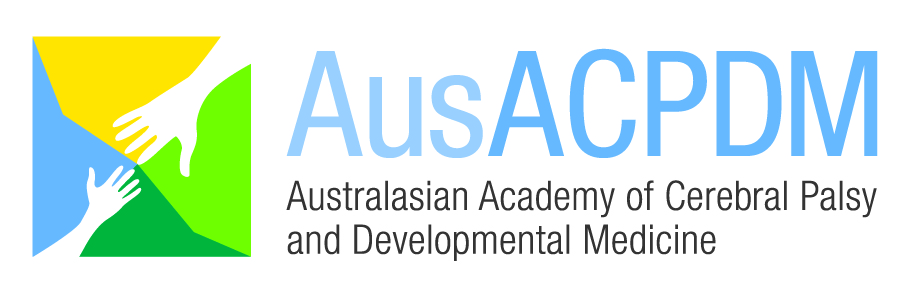 Gatekeeper Request Form ResearchAcknowledgements: Information will be distributed to members electronically. Informed consent will be obtained from each research participant prior to participation. Research participants will be able to opt in voluntarily at the start of the study, or out of the study at any time.  Research participant data will be treated confidentially and anonymity of all participants will be preserved. A summary of the research findings will be provided to circulate to members. All gatekeeper requests must be approved by the Scientific Education Portfolio of the AusACPDM. The AusACPDM reserves the right to decline a gatekeeper request if it does not fall within the guidelines for appropriate member communication.Full name:Institution:Position: Email address:Phone number:Business:                                                          Mobile:    Purpose of request   Assistance in recruiting patients to a project or study    Participation of health professionals in a research project    Other, please specify:   Assistance in recruiting patients to a project or study    Participation of health professionals in a research project    Other, please specify:Website (if applicable) Website (if applicable) Please outline details of requestPlease outline details of requestPlease outline details of requestPlease include text of message to be included (if twitter then please include relevant #’s and twitter handles:Please include text of message to be included (if twitter then please include relevant #’s and twitter handles:Please include text of message to be included (if twitter then please include relevant #’s and twitter handles:Please provide Ethics number and Institution: Please attach copy of information sheet and ethics approvalPlease provide Ethics number and Institution: Please attach copy of information sheet and ethics approvalPlease provide Ethics number and Institution: Please attach copy of information sheet and ethics approvalPreferred distribution method Please place on the AusACPDM website in the most relevant section, including a “news” item on the home page                   Please indicate what date message should be removed from the website: Please include this message in the next quarterly AusACPDM newsletter Due to time constraints this message would require a stand-alone email, sent in a specific timeframe (please specify) Preferred distribution method Please place on the AusACPDM website in the most relevant section, including a “news” item on the home page                   Please indicate what date message should be removed from the website: Please include this message in the next quarterly AusACPDM newsletter Due to time constraints this message would require a stand-alone email, sent in a specific timeframe (please specify) Preferred distribution method Please place on the AusACPDM website in the most relevant section, including a “news” item on the home page                   Please indicate what date message should be removed from the website: Please include this message in the next quarterly AusACPDM newsletter Due to time constraints this message would require a stand-alone email, sent in a specific timeframe (please specify) Preferred distribution messaging:  AusACPDM communications team may adapt the messaging and include the relevant information and links.  Due to ethics or other constraints the messages must be distributed exactly as written.Preferred distribution messaging:  AusACPDM communications team may adapt the messaging and include the relevant information and links.  Due to ethics or other constraints the messages must be distributed exactly as written.Preferred distribution messaging:  AusACPDM communications team may adapt the messaging and include the relevant information and links.  Due to ethics or other constraints the messages must be distributed exactly as written.FOR OFFICE USE ONLYFOR OFFICE USE ONLYFOR OFFICE USE ONLYFOR OFFICE USE ONLYFOR OFFICE USE ONLYName of Reviewer/s: Name of Reviewer/s: Approved by professional body?Approved by professional body?   Yes                   NoComments:Comments:All conditions acknowledgedAll conditions acknowledged   Yes                   No Comments:Comments:Suitable for AusACPDM membersSuitable for AusACPDM members   Yes                   NoComments:Comments:Suitable for AusACPDM membersSuitable for AusACPDM membersSpecific subgroup:  Specific subgroup:  Specific subgroup:  Approval to place on website and/or twitterApproval to place on website and/or twitter   Yes                  No   Yes                  No   Yes                  NoApproval to email to membersApproval to email to membersStandalone email     Standalone email     Include in newsletter  Approval to email to membersApproval to email to membersMessage adapted    Message adapted    Message sent as is         Request approved Request denied Request denied Request denied  More information soughtNotes:Notes:Notes:Notes:Notes: